Привлечение денежных средствКредитным потребительским кооперативом. 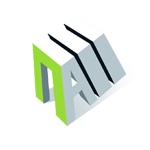 Кредитный потребительский кооператив “ПрофАльянс”ИНН: 5003094503Контактная информация:Юридический адрес: 142718 Московская обл., Ленинский р-н, пос. Дубровский, ул. Советская, д.11 Адрес почтовый: 105066 г. Москва, ул Елоховский  проезд, д. 1, тел. 8-499-263-25-51 сайт: http://okproobraz.ru/kpk-alyans/Контроль за соблюдением КПК законодательства о кредитной кооперации осуществляет СРО “Кооперативные финансы”105318, г. Москва, ул. Ибрагимова, д. 31, офис 522 Телефон: 8 (499) 430-01-03(Регистрационный номер в СРО «Кооперативные финансы» - 175).Надзор за КПК осуществляет Центральный банк Российской Федерации (Банк России), за исключением отдельных случаев, предусмотренных законодательством.Банк России: тел.: 8-800-300-30-00, официальный сайт: www.cbr.ruНе является рекламным материаломПривлечение денежных средствКредитным потребительским кооперативом. Кредитный потребительский кооператив “ПрофАльянс”ИНН: 5003094503Контактная информация:Юридический адрес: 142718 Московская обл., Ленинский р-н, пос. Дубровский, ул. Советская, д.11 Адрес почтовый: 105066 г. Москва, ул Елоховский  проезд, д. 1, тел. 8-499-263-25-51 сайт: http://okproobraz.ru/kpk-alyans/Контроль за соблюдением КПК законодательства о кредитной кооперации осуществляет СРО “Кооперативные финансы”105318, г. Москва, ул. Ибрагимова, д. 31, офис 522 Телефон: 8 (499) 430-01-03(Регистрационный номер в СРО «Кооперативные финансы» - 175).Надзор за КПК осуществляет Центральный банк Российской Федерации (Банк России), за исключением отдельных случаев, предусмотренных законодательством.Банк России: тел.: 8-800-300-30-00, официальный сайт: www.cbr.ruНе является рекламным материаломУчастие в КПКУчастие в КПКЧленство в КПКФизическое лицо должно быть членом КПК (пайщиком), что подразумевает дополнительную уплату взносов (невозвратные)/паев.Пайщик обязан:участвовать в общих собраниях, соблюдать устав КПК  и выполнять решения органов КПК;солидарно нести субсидиарную ответственность по обязательствам КПК в пределах невнесенной части дополнительного взноса.Прекращение членства в КПК-По личному желанию по заявлению Пайщика. После Решения Правления КПК. (Пайцщик не может быть исключен, выведен из членов КПК при наличии задолженностей перед КПК по договорам займа, членским обязательным и дополнительным взносам. До окончательного расчета по долгам Пайщик обязан выпонять  свои обязательства, в соответствии с Уставом и Положениями КПК, в том числе нести солидарную ответственность, не зависимо от даты подачи заявления о выходе);-При  выходе из Профсоюза (увольнении с места работы); Пайщик обязан сообщить о выходе, погасить задолженности по Договорам займа в течение 20 дней; после этого Заявление о выходе рассматривает Прапвление КПК и принимает решение об Исключении из членов КПК. (Пайцщик не может быть исключен, выведен из членов КПК при наличии задолженностей перед КПК по договорам займа, членским обязательным и дополнительным взносам. До окончательного расчета по долгам Пайщик обязан выпонять  свои обязательства, в соответствии с Уставом и Положениями КПК, в том числе нести солидарную ответственность, не зависимо от даты подачи заявления о выходе);Сроки досрочного возврата личных сбережений:- при расторжении договора при выходе/исключений пайщика из КПК – не позднее 3 месяцев со дня подачи заявления о выходе/ решении об исключении из КПК;- при расторжении договора о передаче денежных средств, с условием сохранения членства в КПК – в соответствии с условиями договора;- при прекращении деятельности КПК (ликвидации) – не позднее 3 месяцев с даты принятия решения о ликвидации/реорганизации. Краткая информация о продукте (  Вклад личных сбережений- Долгосрочный Программа №3)Краткая информация о продукте (  Вклад личных сбережений- Долгосрочный Программа №3)Название продуктаПрограмма №1- Вклад долгосрочный на 3 года ( повторный вклад, из ДПВ, с Пайщиками- участниками Программы «Профсоюз» ) Процентная ставка по договору передачи личных сбережений 8,5% Процентная ставка может быть изменена как в большую, так и меньшую стороны по Решению Правления Кооператива.Пополнения принимаются по ставке, действующей в КПК на момент пополнения.На какой срок возможно привлечение денежных средств КПК?Срок договора – 3 годаВозможна пролонгация, не регламентировано на какое количество лет, и сроки пролонгации, обычно по окончании договор ана новый срок….Какую сумму можно внести?Вклад можно пополнят , не регламентировано по срокам и количеству взносов, до суммы 550 тыс.руб. Ставка по пополнению равна действующей ставке по КПК на момент внесения средств.Где и как получить денежные средства (проценты по договору, а также сбережения в случае досрочного возврата)?(Денежные средства перечисляются на р/счет Пайщика, указанный в заявлении на досрочное расторжение, через кассу КПК, через уполномоченного своей Профсоюзной организации)Условия досрочного возврата денежных средств (при сохранении членства в КПК).Возможно досрочное снятие вклада ( как полное, так и частичное), снятие процентов. (не регламентировано по срокам- толькко по заявлению )	В случае досрочного расторжения настоящего Договора по инициативе Пайщика, Кооператив в течение 30 календарных дней возвращает сумму личных сбережений Пайщику в полном объеме с начислением на нее вознаграждения из расчета процентной ставки по договору (даты внесения пополнения) до даты расторжения договора.Имущественная ответственностьИмущественная ответственностьКомпенсационный фонд СРО и иные способы обеспечения имущественной ответственности КПККПК отвечает по своим обязательствам всем принадлежащим ему имуществом.Компенсационный фонд СРО формируется из членских взносов всех КПК, сходящих в СРО, и используется СРО для обеспечения имущественной ответственности КПК при недостаточности собственного имущества КПК.https://coopfin.ru/kompensatsionnye_vyplatyВАЖНО! Предельный размер выплат из компенсационного фонда в отношении одного КПК – не более 5% от стоимости данного фонда.Последствия банкротства КПКВАЖНО! Пайщик самостоятельно в рамках законодательства о банкротстве взыскивает с КПК денежные средства, а также начисленные проценты. Требования членов КПК по договорам передачи личных сбережений подлежат удовлетворению в первую очередь (после удовлетворения требований граждан, перед которыми КПК несет ответственность за причинение вреда жизни/здоровью) в сумме не более 700 тыс.рублей (но не более основной суммы долга в отношении каждого члена КПК).Требования членов КПК в сумме превышающей 700 тыс.рублей, в том числе по возмещению упущенной выгоды, а также по уплате финансовых санкций, подлежат удовлетворению в третью очередь.Денежные средства, привлеченные в КПК, не застрахованы государством!Пайщик и КПК вправе в добровольном порядке застраховать риски, связанные с заключением договора передачи личных сбережений. Страховые случаи определяются в договоре страхования.Куда жаловаться: При наличии жалоб обращаться в свой Профсоюзный комитет (Профсоюз города.района.территории Московской области Профсоюза работников образования и науки РФ). Ответ на жалобу должен быть предоставлен в течение 10 дней с момента обращения в Профсоюзный комитет.1. Досудебный порядок: Обращение подается Пайщиком в свой Профсоюзный комитет, ответ на жалобу, на обращение должен быть предоставлен в течение 10 дней с момента обращения в Профсоюзый комитет), СРО КПК, Банк России, уполномоченный по правам потребителей финансовых услуг (с 01.01.2021).2. Судебный порядок, предусмотрен, если не достигнуто понимание с КПК по возникшим вопросам .	                                                                                                                                               Актуально по состоянию на 22.09.2021 г.Денежные средства, привлеченные в КПК, не застрахованы государством!Пайщик и КПК вправе в добровольном порядке застраховать риски, связанные с заключением договора передачи личных сбережений. Страховые случаи определяются в договоре страхования.Куда жаловаться: При наличии жалоб обращаться в свой Профсоюзный комитет (Профсоюз города.района.территории Московской области Профсоюза работников образования и науки РФ). Ответ на жалобу должен быть предоставлен в течение 10 дней с момента обращения в Профсоюзный комитет.1. Досудебный порядок: Обращение подается Пайщиком в свой Профсоюзный комитет, ответ на жалобу, на обращение должен быть предоставлен в течение 10 дней с момента обращения в Профсоюзый комитет), СРО КПК, Банк России, уполномоченный по правам потребителей финансовых услуг (с 01.01.2021).2. Судебный порядок, предусмотрен, если не достигнуто понимание с КПК по возникшим вопросам .	                                                                                                                                               Актуально по состоянию на 22.09.2021 г.